SPRUCE HILLS CONDO ASSOCIATION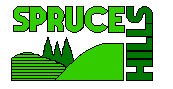                      P.O. Box 414                     Glen Gardner, NJ.  08826                     Tel:  908-537-7515                      Fax:  908-537-9149                           Email:  pmanager@sprucehills.orgRE: Renewal Lease Renewal FormThis form is used only when a tenant has had an original lease on file in the office and has lived in the unit for over 1 year.This form takes the place of the Lease for renewing in the office only if your tenant is going to continue living in the unit after the expiration date of the original lease.Unit # ________________    Owner ________________________________Renters Name __________________________________________________                                         (PLEASE PRINT)		Lease Renewing date ______________________________Lease ending date  _______________________________(This form must be filled out each time the form expires.)Amount of monthly rent   $ __________________________							(not required)If any changes to this unit occur before the expiration date, I am aware to contact the office to make changes within 5 working days to avoid fines.  _____________________________________   Date ______________________Owner signatureThe information listed on this sheet is correct.  I have a current information sheet on file in the office and will continue to update the information in the office if anything changes._____________________________________   Date_______________________Tenant signaturePlease fill this form out and send to the office 10 days before the last lease expires.  If your tenant  is moving out, please notify the office so the proper forms can be filled out.